« C’EST LE PRINTEMPS » – Anne Sylvestre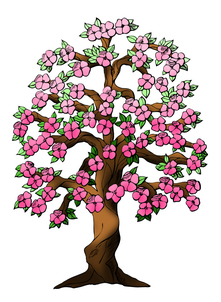 C’est le printemps qui jettePartout des pâquerettesC’est le printemps fleuri fleurantQui fait venir les fleurs des champs (bis)Refrain:C’est le printemps vraimentC’est le printempsIl fait pousser les plumesQui leur font un costumeC’est le printemps voli volantQui met les oiseaux dans le vent (bis)RefrainC’est le printemps qui donneDes feuilles qui bourgeonneC’est le printemps feuilli feuillantQui rends les arbres verdoyants (bis)Refrain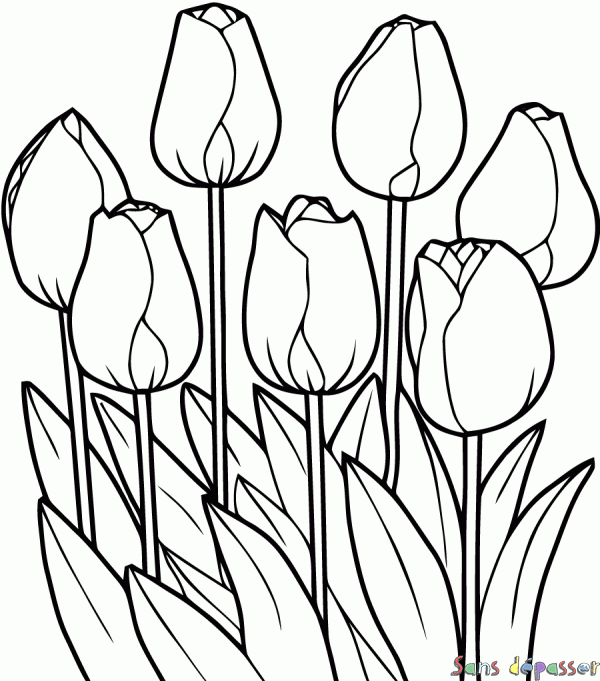 